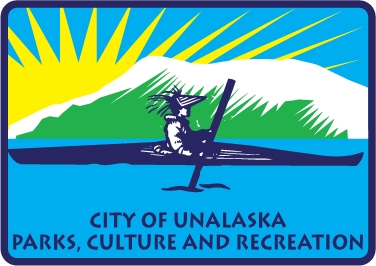 City of Unalaska | Department of Parks, Culture and Recreation Advisory Committee Meeting Minutes for March 18, 2024Members present: Thomas Roufos, Greg Peters, Ben Knowles, Jill Spetz, Noel Rea, Ryan Humphries The Parks, Culture and Recreation Advisory Board Meeting was called to order at 5:35 p.m. on March 18, 2024, in the conference room at PCRRecognized visitors to the meeting, Jolene LongoThe Advisory Board reviewed the minutes of January 22, 2023, and it was a unanimous vote to approve.  New BusinessThe Advisory Board held their annual elections and Thomas Roufos was elected unanimously to remain chair of the board.Jolene Longo, made a presentation on the Berry Dunn community meetings and asked the Parks Board to participate, and the Board will be recognized as a stake holder with scheduled meeting times.  The Advisory board will meet with Berry Dunn on April 4, at 2:30 -3:15 p.m.  to provide information on possible park projects and to determine the direction of the parks and recreation system. Jolene, said that the Berry Dunn group had some questions that they would be using for the stake holder groups and she would send them out to the Board for their review.  Jolene and Roger reviewed the Departments Business Plans. The Advisory Board was sent electronically to all board members and all 4 divisions business plans were at the meeting in hard copies on the table for discussion purposes.  The City Council will receive a hard copy April 8, 2024, to help with the budget discussions. The Board Members had some discussion on big vision items such as having an ice rink, multipurpose shelter, and indoor soccer facility, and grants.    Old Business  Committee Members CommentsNoel brought up two items for discussion one was the large punching bag needed to be replaced at the aquatic center.Also, someone wanted PCR or the City to build stables for horses. Jill suggested that PCR provide a coat rack for the Burma Road Facility.  Ben wanted to make sure that we fixed the door handle at KUCB.Next meeting is April 15, 2024.  Adjournment at 6:05 p.m. 